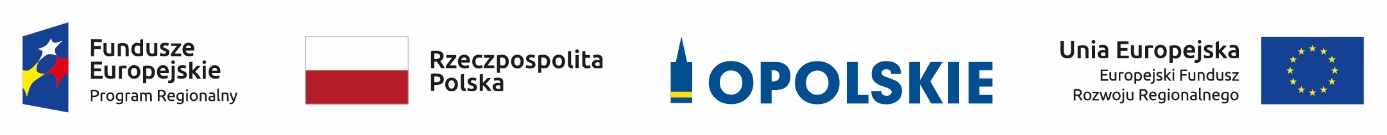 Lista projektów złożonych w ramach konkursowej procedury wyboru projektów dla działania 1.2 Infrastruktura B+R RPO WO 2014-2020 zakwalifikowanych do rozstrzygnięcia konkursu.     Źródło: opracowanie własne na podstawie danych z Systemu SYZYF RPO WO 2014-2020.Lp.Nr wnioskuNazwa wnioskodawcyTytuł projektu1.RPOP.01.02.00-16-0001/19Politechnika OpolskaCentrum Projektowe Zaawansowanych Technologii Lekkich2.RPOP.01.02.00-16-0002/19Uniwersytecki Szpital Kliniczny w OpoluCentrum Badań i Innowacji w Chorobach Cywilizacyjnych – Chorobach Sercowo-Naczyniowych i Chorobach Kręgosłupa Uniwersyteckiego Szpitala Klinicznego w Opolu